С 8 по 13 февраля в ОШ №1 проходит неделя правовой грамотности "Правовой навигатор".   В  четвертый день недели социальным педагогом Бейсекеевой З.Р. классными  руководителями 2-х классов  проведена  акция «Шары мечты» , в ходе которой  самые маленькие жители школы загадав  желание, чтобы все люди в мире были добрыми, взрослые  не нарушали  права детей, чтобы каждый ребенок  воспитывался  в семье с родителями,  младшие уважали старших  , запустили в открытое  голубое  небо воздушные шары. 	Хорошие люди похожи на тёплое солнце,
Которое, тучи раздвинув, выходит из тьмы…
Когда целый мир над твоей неудачей смеётся,
Они добрым словом согреют в разгаре зимы.

Хорошие люди не сразу заметны обычно...
Не лезут в глаза, как отросшая чёлка девчат.
Но в сложный момент не бывают они безразличны...
У них обязательно добрый с грустинкою взгляд…

Хорошие люди наивны и сентиментальны.
В них сердца любовь заглушает ворчанье ума…
Обидчика зло забывают они моментально.
Им сложно поверить в неискренность чувств и обман.

Хорошие люди в друзьях ошибаются часто,
Не видя, что с ними не дружат, используя их…
Острей ощущают и боль, и гармонию счастья…
И знают, есть много несчастных, но нету плохих.

Нельзя постоянно в их лучиках солнечных греться,
Ведь надо, встречая добро, становиться добрей!
Хорошие люди всегда улыбаются сердцем,
И видят в угрюмых прохожих – хороших людей…#құқықтықсауаттылықапталығы@umckrg@balkhash.goo.kz@balqash_qalasy_bilim_bolimi#құқықтықнавигатор#balqash_qalasy_bilim_bolimi#umckrg.gov.kz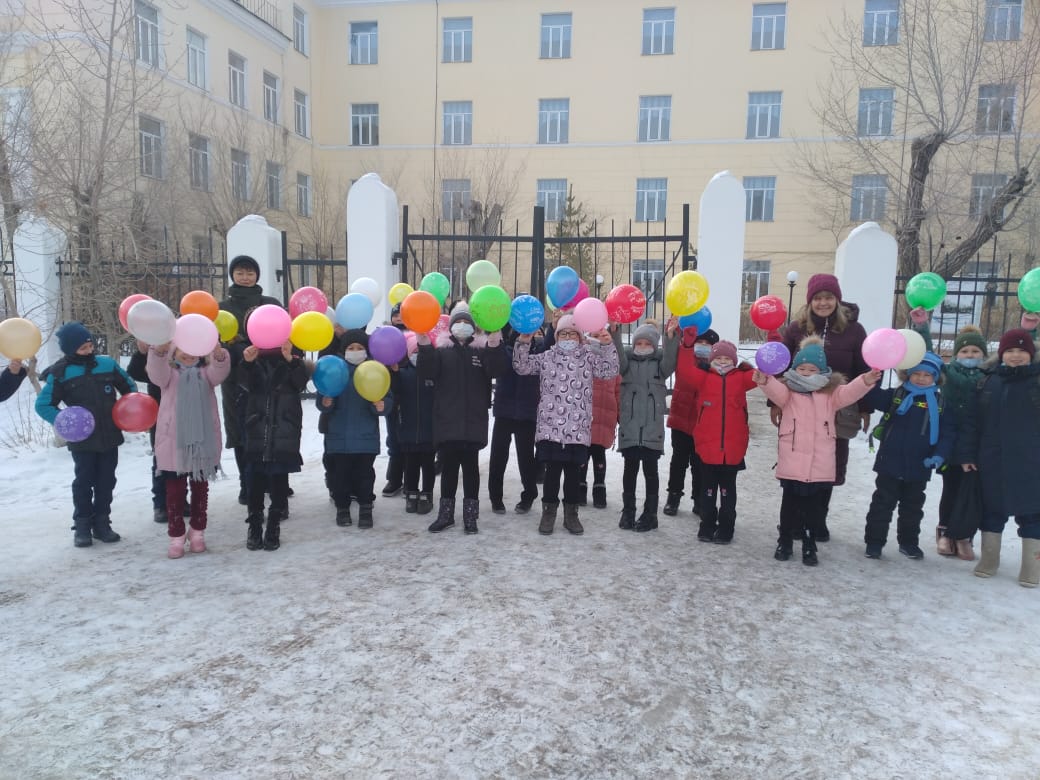 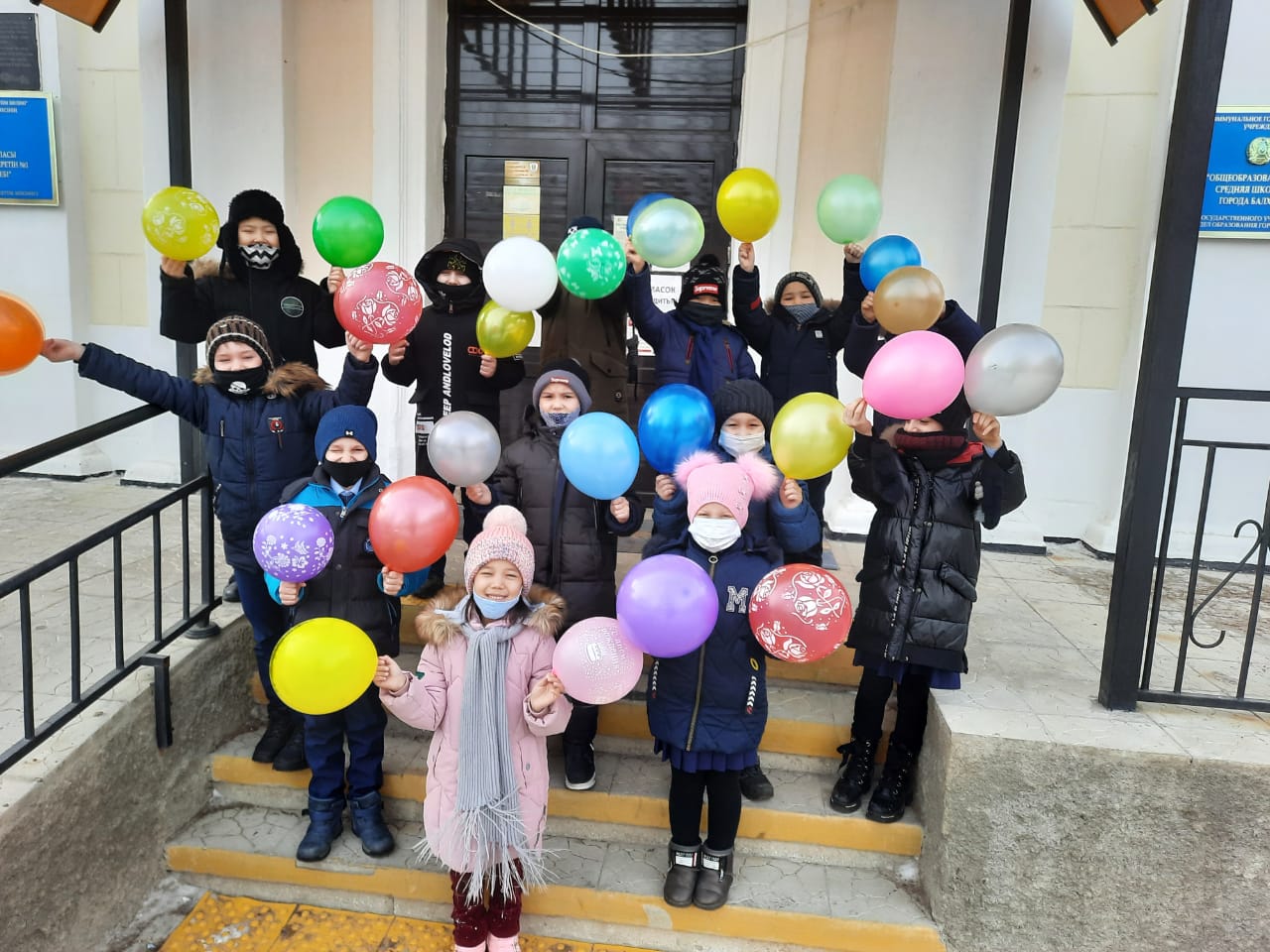 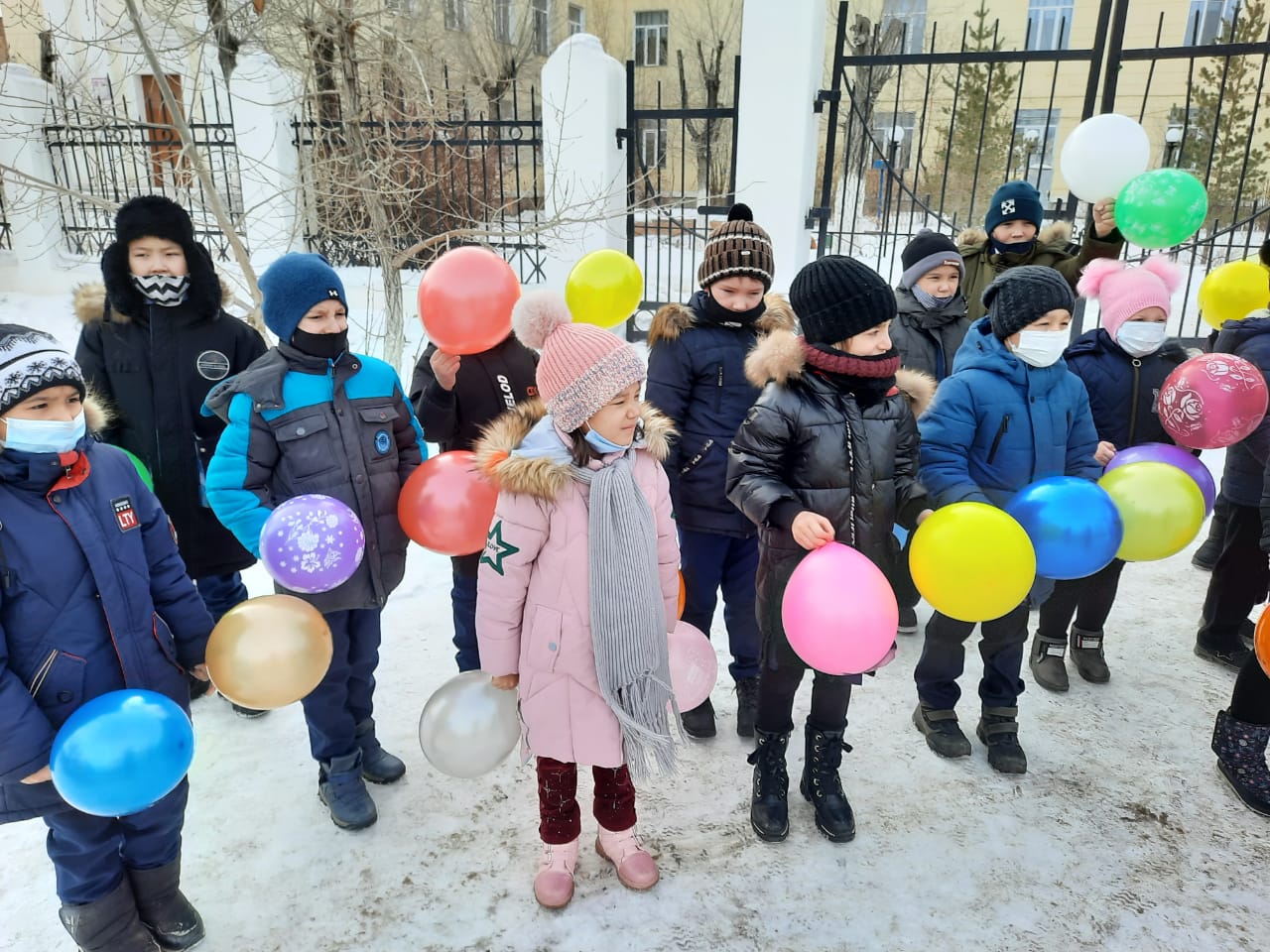 